	SELF-ASSESSMENT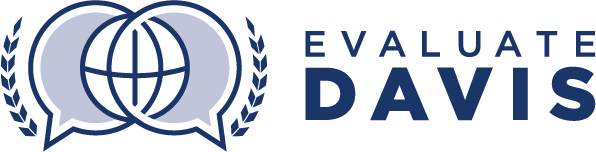 	Business AdministratorBusiness Administrator:      	Supervisor:      	Date:      	     PLANLEADCHECKENVIRONMENTPROFESSIONALISMLowLowHighHigh1. (P.1) Cultivates a collaborative process to plan, develop, and implement district and department mission, vision, and goals042. (P.2) Utilizes data and research to anticipate emerging trends and proactively address district needs043. (P.3) Plans effectively for the efficient, equitable allocation and use of fiscal, human, and capital resources044. (P.4) Effectively uses the DSD Planning Process045. PLAN Reflection: Discuss areas of strength and areas of needed improvement5. PLAN Reflection: Discuss areas of strength and areas of needed improvement5. PLAN Reflection: Discuss areas of strength and areas of needed improvement5. PLAN Reflection: Discuss areas of strength and areas of needed improvement5. PLAN Reflection: Discuss areas of strength and areas of needed improvement5. PLAN Reflection: Discuss areas of strength and areas of needed improvement5. PLAN Reflection: Discuss areas of strength and areas of needed improvement5. PLAN Reflection: Discuss areas of strength and areas of needed improvement5. PLAN Reflection: Discuss areas of strength and areas of needed improvement5. PLAN Reflection: Discuss areas of strength and areas of needed improvement5. PLAN Reflection: Discuss areas of strength and areas of needed improvement5. PLAN Reflection: Discuss areas of strength and areas of needed improvement5. PLAN Reflection: Discuss areas of strength and areas of needed improvement5. PLAN Reflection: Discuss areas of strength and areas of needed improvementLowHighHigh6. (L.1) Ensures quality staffing and develops leaders through effective hiring, induction, mentoring, training, and evaluation047. (L.2) Collaboratively creates and implements innovative and effective programs, processes, and solutions048. (L.3) Facilitates meaningful professional development for all staff focused on identified needs and aligned with vision and goals049. (L.4) Utilizes effective communication strategies to ensure the timely flow of information0410. (L.5) Demonstrates effective meeting facilitation and presentation skills0411. LEAD Reflection: Discuss areas of strength and areas of needed improvement11. LEAD Reflection: Discuss areas of strength and areas of needed improvement11. LEAD Reflection: Discuss areas of strength and areas of needed improvement11. LEAD Reflection: Discuss areas of strength and areas of needed improvement11. LEAD Reflection: Discuss areas of strength and areas of needed improvement11. LEAD Reflection: Discuss areas of strength and areas of needed improvement11. LEAD Reflection: Discuss areas of strength and areas of needed improvement11. LEAD Reflection: Discuss areas of strength and areas of needed improvement11. LEAD Reflection: Discuss areas of strength and areas of needed improvement11. LEAD Reflection: Discuss areas of strength and areas of needed improvement11. LEAD Reflection: Discuss areas of strength and areas of needed improvement11. LEAD Reflection: Discuss areas of strength and areas of needed improvement11. LEAD Reflection: Discuss areas of strength and areas of needed improvement11. LEAD Reflection: Discuss areas of strength and areas of needed improvementLowHighHigh12. (C.1) Uses data regularly to evaluate programs, procedures, policies, and practices, and makes adjustments as needed0413. (C.2) Monitors and ensures compliance with federal, state, local, and district laws, policies, and procedures0414. (C.3) Follows up to ensure needs are met and problems are resolved0415. (C.4) Ensures frequent feedback is provided to employees, departments, and/or schools for continuous improvement0416. CHECK Reflection: Discuss areas of strength and areas of needed improvement16. CHECK Reflection: Discuss areas of strength and areas of needed improvement16. CHECK Reflection: Discuss areas of strength and areas of needed improvement16. CHECK Reflection: Discuss areas of strength and areas of needed improvement16. CHECK Reflection: Discuss areas of strength and areas of needed improvement16. CHECK Reflection: Discuss areas of strength and areas of needed improvement16. CHECK Reflection: Discuss areas of strength and areas of needed improvement16. CHECK Reflection: Discuss areas of strength and areas of needed improvement16. CHECK Reflection: Discuss areas of strength and areas of needed improvement16. CHECK Reflection: Discuss areas of strength and areas of needed improvement16. CHECK Reflection: Discuss areas of strength and areas of needed improvement16. CHECK Reflection: Discuss areas of strength and areas of needed improvement16. CHECK Reflection: Discuss areas of strength and areas of needed improvement16. CHECK Reflection: Discuss areas of strength and areas of needed improvementLowHighHigh17. (E.1) Is approachable, supportive, and responsive0418. (E.2) Ensures facilities are well-maintained, safe, and inviting0419. (E.3) Fosters an environment where employees are positive, respectful, and understanding of individual differences0420. (E.4) Creates an environment of high expectations and celebrates excellence0421. ENVIRONMENT Reflection: Discuss areas of strength and areas of needed improvement21. ENVIRONMENT Reflection: Discuss areas of strength and areas of needed improvement21. ENVIRONMENT Reflection: Discuss areas of strength and areas of needed improvement21. ENVIRONMENT Reflection: Discuss areas of strength and areas of needed improvement21. ENVIRONMENT Reflection: Discuss areas of strength and areas of needed improvement21. ENVIRONMENT Reflection: Discuss areas of strength and areas of needed improvement21. ENVIRONMENT Reflection: Discuss areas of strength and areas of needed improvement21. ENVIRONMENT Reflection: Discuss areas of strength and areas of needed improvement21. ENVIRONMENT Reflection: Discuss areas of strength and areas of needed improvement21. ENVIRONMENT Reflection: Discuss areas of strength and areas of needed improvement21. ENVIRONMENT Reflection: Discuss areas of strength and areas of needed improvement21. ENVIRONMENT Reflection: Discuss areas of strength and areas of needed improvement21. ENVIRONMENT Reflection: Discuss areas of strength and areas of needed improvement21. ENVIRONMENT Reflection: Discuss areas of strength and areas of needed improvementLowHighHigh22. (PRO.1) Engages in self-reflection and professional learning for continuous growth and expertise0423. (PRO.2) Collaborates and cultivates productive relationships with a wide variety of stakeholders to improve learning0424. (PRO.3) Approaches challenges and changes positively in a problem-solving manner0425. (PRO.4) Makes professional contributions to district, state, and the larger arena of educational policy making0425. (PRO.5) Uses the Evaluate Davis system effectively0426. PROFESSIONALISM Reflection: Discuss areas of strength and areas of needed improvement26. PROFESSIONALISM Reflection: Discuss areas of strength and areas of needed improvement26. PROFESSIONALISM Reflection: Discuss areas of strength and areas of needed improvement26. PROFESSIONALISM Reflection: Discuss areas of strength and areas of needed improvement26. PROFESSIONALISM Reflection: Discuss areas of strength and areas of needed improvement26. PROFESSIONALISM Reflection: Discuss areas of strength and areas of needed improvement26. PROFESSIONALISM Reflection: Discuss areas of strength and areas of needed improvement26. PROFESSIONALISM Reflection: Discuss areas of strength and areas of needed improvement26. PROFESSIONALISM Reflection: Discuss areas of strength and areas of needed improvement26. PROFESSIONALISM Reflection: Discuss areas of strength and areas of needed improvement26. PROFESSIONALISM Reflection: Discuss areas of strength and areas of needed improvement26. PROFESSIONALISM Reflection: Discuss areas of strength and areas of needed improvement26. PROFESSIONALISM Reflection: Discuss areas of strength and areas of needed improvement26. PROFESSIONALISM Reflection: Discuss areas of strength and areas of needed improvement